华中大学子分享交流QQ群：为了方便同学们更好的了解大学生活以及学习，参加回访母校的同学自发组建了面向高中学子的交流分享qq群，同学们可以进群与学子学姐们尽情畅谈。QQ群号：1003030253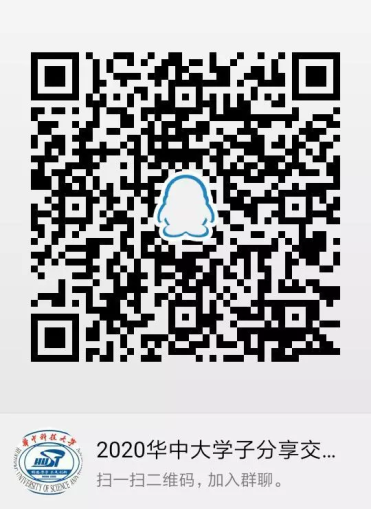 【后续信息敬请关注华中科技大学招生办公室公众号及本科招生信息网】